П О С Т А Н О В Л Е Н И Е(в редакции постановления от 30.05.2018 № 0735, от 17.06.2021)		  от  03 апреля 2012 г. № 412Об утверждении Перечня услуг, предусматривающих  межведомственное и межуровневое взаимодействие при предоставлении муниципальных и государственных услуг В целях реализации перехода  на межведомственное  информационное взаимодействие при предоставлении муниципальных и государственных услуг,  в соответствии с Федеральным законом от 27 июля 2010 года № 210-ФЗ «Об организации предоставления государственных и муниципальных услуг»:1. Утвердить перечень услуг, предусматривающих межведомственное и межуровневое взаимодействие при предоставлении муниципальных и государственных услуг (Приложение 1). 2. Пресс-службе (Анисимова Н.В.) разместить настоящее постановление на официальном сайте  МО «Мирнинский район» Республики Саха (Якутия). (www.алмазный-край.рф).        3. Контроль исполнения настоящего постановления возложить на заместителя главы Администрации по экономике и финансам Башарина Г.К. Глава района 							                И.Р. СултановПриложение 								к постановлению районной Администрации 					                        	от «03» 04 2018 г. № 412 (в редакции от 30.05.2018 № 0735, от 17.06.2021 № 0949)Перечень услуг,предусматривающих межведомственное и межуровневое  взаимодействие при предоставлении муниципальных и государственных услугРоссийская ФедерацияРеспублика Саха (Якутия)АДМИНИСТРАЦИЯМУНИЦИПАЛЬНОГО ОБРАЗОВАНИЯ«Мирнинский район»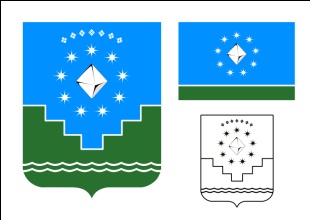 Россия ФедерациятаСаха Республиката«Мииринэй оройуона»МУНИЦИПАЛЬНАЙ ТЭРИЛЛИИДЬАhАЛТАТАI. ОбразованиеI. Образование1.Выплата компенсации части родительской платы за содержание ребенка в образовательных организациях, реализующих основную образовательную программу дошкольного образованияII. Защита прав несовершеннолетних граждан,  совершеннолетних недееспособных, ограниченно дееспособных  граждан,  опека и попечительствоII. Защита прав несовершеннолетних граждан,  совершеннолетних недееспособных, ограниченно дееспособных  граждан,  опека и попечительство2.Установление опеки и попечительства над несовершеннолетними гражданами3.Установление попечительства в форме патронажа над совершеннолетним дееспособном гражданином, который по состоянию здоровья не может самостоятельно осуществлять и защищать свои права и исполнять обязанности4.Установление опеки (попечительства) над  гражданами, признанными по решению суда недееспособными или ограниченно дееспособными5.Выдача заключения о возможности быть кандидатом в опекуны (попечители), приемные родители, усыновители6.Выдача разрешений на совершение сделок с недвижимым имуществом, право собственности или право пользования которым имеет несовершеннолетний гражданин7.Выдача разрешений на совершение сделок с недвижимым имуществом, право собственности или право пользования которым имеет совершеннолетний недееспособный или ограниченно дееспособный гражданинIII. Земельные и имущественные отношенияIII. Земельные и имущественные отношения8.Утверждение схемы расположения земельного участка или земельных участков на кадастровом плане территории, находящихся в   собственности МО «Мирнинский район» Республики Саха (Якутия), в землях, расположенных на территории сельских поселений и на межселенной территории Мирнинского района Республики Саха (Якутия), государственная собственность на которые не разграничена9.Утверждение схемы расположения земельного участка или земельных участков на кадастровом плане территории, находящихся в   собственности МО «Мирнинский район» Республики Саха (Якутия), в землях, расположенных на территории сельских поселений и на межселенной территории Мирнинского района Республики Саха (Якутия), государственная собственность на которые не разграничена10.Предоставление земельных участков, находящихся в собственности МО «Мирнинский район» Республики Саха (Якутия), в землях, расположенных на территории сельских поселений и на межселенной территории Мирнинского района Республики Саха (Якутия), государственная собственность на которые не разграничена, в постоянное (бессрочное) пользование11.Предоставление земельных участков, находящихся в собственности МО «Мирнинский район» Республики Саха (Якутия), в землях, расположенных на территории сельских поселений и на межселенной территории Мирнинского района Республики Саха (Якутия), государственная собственность на которые не разграничена, в безвозмездное пользование12.Установление сервитута в отношении земельного участка, находящегося в собственности МО «Мирнинский район» Республики Саха (Якутия), в землях, расположенных на территории сельских поселений и на межселенной территории Мирнинского района Республики Саха (Якутия), государственная собственность на которые не разграничена 13.Выдача разрешений на использование земель, земельного участка или его части, находящихся в собственности муниципального образования «Мирнинский район» Республики Саха (Якутия), в землях, расположенных на территории сельских поселений и на межселенной территории Мирнинского района Республики Саха (Якутия), государственная собственность на которые не разграничена, без предоставления земельных участков и установления сервитута14.Предоставление земельных участков, находящихся в собственности МО «Мирнинский район» Республики Саха (Якутия), в землях, расположенных на территории сельских поселений и на  межселенной территории Мирнинского района Республики Саха (Якутия), государственная собственность на которые не разграничена, на аукционах15.Предоставление земельных участков, находящихся в собственности МО «Мирнинский район» Республики Саха (Якутия), в землях, расположенных на территории сельских поселений и на межселенной территории Мирнинского района Республики Саха (Якутия),государственная собственность на которые не разграничена, без проведения торгов16.Предоставление гражданам в безвозмездное пользование земельных участков, находящихся в собственности МО «Мирнинский район» Республики Саха (Якутия) или из земель, расположенных на межселенной территории Мирнинского района Республики Саха (Якутия) в рамках Федерального закона от 01.05.2016 № 119-ФЗ17.Постановка граждан, имеющих трех и более детей на учет в качестве лиц, имеющих право на предоставление земельных участков в собственность бесплатно, из земельных участков, находящихся в собственности  МО «Мирнинский район» Республики Саха (Якутия) или государственная собственность на которые не разграничена на территории сельских поселений Мирнинского района Республики Саха (Якутия) 18.Предоставление бесплатно гражданам Российской Федерации, имеющих трех и более детей или жилищно-строительным кооперативам земельных участков, находящихся в собственности МО «Мирнинский район» Республики Саха (Якутия) и земельных участков, государственная собственность на которые не разграничена на территории сельских поселений Мирнинского района Республики Саха (Якутия)   19.Выдача копий архивных документов, подтверждающих право на владение землей на территории Мирнинского района Республики Саха (Якутия)20.Предоставление муниципального имущества  МО «Мирнинский район» Республики Саха (Якутия) в аренду и безвозмездное пользование IV. Жилищные правоотношенияIV. Жилищные правоотношения21.Предоставление жилых помещений и (или) перезаключение договора найма на жилое помещение муниципального жилищного фонда муниципального образования «Мирнинский район» Республики Саха (Якутия)12.Предоставление безвозмездной субсидии на улучшение жилищных условийV. Градостроительная деятельностьV. Градостроительная деятельность22.Предоставление градостроительного плана земельного участка 23.Предоставление,  продление срока действия и внесение изменений в разрешение на строительство (реконструкцию) объектов капитального строительства24.Предоставление  разрешения на ввод объекта в эксплуатацию25.Выдача разрешения на установку и эксплуатацию рекламных конструкций, аннулирование таких решений на территории МО «Мирнинский район»26.Предоставление сведений содержащихся в информационной системе обеспечения градостроительной деятельности27.Предоставление разрешения на отклонение от предельных параметров разрешенного строительства, реконструкции объектов капитального строительства28.Прием уведомлений о планируемых строительстве или реконструкции объекта индивидуального жилищного строительства или садового дома29.Прием уведомлений об окончании строительства или реконструкции объекта индивидуального жилищного строительства или садового дома30.Выдача разрешений на условно разрешенный вид использования земельного участка или объекта капитального строительства